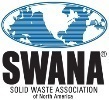 MEMBERSHIP APPLICATION  * Required informationMEMBERSHIP OPTIONS 	Public Sector Individual Member.........................................................................$223  You are eligible if you are an employee of a public agency or a non-profit or tax-exempt organization	Private Sector Individual Member.......................................................................$418 You are eligible if you are an employee of a for-profit organization that furnishes goods or services 	Small Business Individual Member......................................................................$295Employee of private company with 10 or fewer employees or annual gross revenue of less than $10mm
	Young Professional Member................................................................................$100
 	First year special rate for members who are 35 years of age or younger. Birthdate (above) is REQUIRED.	 Public Private Small Business
	Retired Member....................................................................................................$82
         You are eligible if you are retired from service (ended full-time employment) in the field of solid waste 
         management. 
~ Students: Full-time Students (undergrad or graduate) join for Free at swana.org ~
             All prices effective through 6/30/2019. Payment to be made in US dollars. 
                      Price includes one year SWANA dues plus chapter membership.FREE TECHNICAL DIVISIONFirst selection is free of chargeAdditional Divisions $45 each Collection & Transfer Communication, Educ & MktngLandfill Gas Management Landfill Management Planning & Management 	Sustainable Materials Mgmt Waste-to-Energy N/A at this time DEMOGRAPHICSSelect the Job Function which best describes your role: 	Executive Director (CEO/Pres/VP/Owner/General Mgr)  Engineering/Maintenance Manager   Solid Waste Ops Plant Facility Manager/Project Director   Municipal Consultant/Consulting Engineer   Elected Official   Sales/Marketing Manager   Other Select your primary areas of interest (check all that apply): Collection & Transfer 		Safety Landfill 					Landfill Gas Planning & Mgmt			Special WasteRecycling & Composting 	Waste-to-EnergyCommunication, Education & MarketingSustainable Materials Mgmt DONATE!Make a donation to help support SWANA’s Young Professional Initiative and Student Solid Waste Design Competition. $10				$25				$____________ PAYMENT INFORMATION Charge $ ____________ to my: 	American Express 	VISA 	  MasterCard	   Discover Check enclosed (payable to SWANA) Account Number__________________________________________________________Expiration Date____________ Cardholder’s Name____________________________________Signature_____________________________________Mail to: SWANA, 1100 Wayne Avenue, Suite 650, Silver Spring, MD 20910 Phone 1-800-GO-SWANA (467-9262) | Fax 301-589-7068 | Membership@swana.orgWHAT DOES SWANA PROVIDE?With a growing network of over 10,000 members in 45 chapters throughout the United States and Canada, the Solid Waste Association of North America (SWANA) is the go-to source for the most up-to-date information for professionals in the solid waste and recycling industry.CONNECT TO OTHER PROFESSIONALS on industry specialties, local events, policy changes, best practices and much more.O  SWANA Chapters - Chapters have their own newsletters, websites, host local tours and events, provide training opportunities, and advise local officials on behalf of the profession.O Technical Divisions - TDs bring together some of the best minds in seven different fields of solid waste management, each with their own educational opportunities, events, and newsletters for up-to-date information in your specialty.O  Members-Only Private Social Network, MySWANA - Includes online membership directory and online networking communities.O Conferences - SWANA’s Road to Zero Waste, Landfill Symposium, Landfill Gas and Biogas Symposium and other affiliate industry organizations programs are collectively known as SWANApalooza, held in the spring. WASTECON®, held annually in the fall, is the only solid waste conference that is run by and for solid waste professionals, bringing thousands of members together for technical sessions, training, and networking opportunities. North American Waste-to-Energy Conference (NAWTEC) focuses on recovering energy from municipal solid waste.UTILIZE KEY RESOURCES for more efficient operations, innovative ideas and enhanced communications.
 	O I AM SWANA News e-newsletter keeps you informed of all things SWANA.O MSW Management, SWANA’s official bi-monthly magazine, explores the latest industry trends. FREE for SWANA members.O SWANA’s eLibrary houses over 3,000 documents, presentations and videos.O Advocacy for the issues you’re concerned about through legislative action and access to the Applied Research Foundation (ARF) reports.ADVANCE YOUR CAREER and expand your horizons both personally and professionally with some of the industry’s most experienced solid waste experts and innovative leaders.O MentorMatch, SWANA’s online professional development program can be found on MySWANA.
 	O Leadership positions and program development opportunities on any one of SWANA’s many committees.O SWANA Career Center, the premier electronic recruitment and job search resource for solid waste professionals.O Training Sessions, eLearning and Certification courses at discounted prices for SWANA members looking to set themselves apart through our highly recognized credentialing programs.O FREE trial membership in the International Solid Waste Association (ISWA), only for SWANA members.Visit swana.org for more information or to join on-line!WHAT MEMBERS ARE SAYING ABOUT SWANA*FIRST NAME*FIRST NAME*LAST NAME*LAST NAME*LAST NAME*LAST NAME*LAST NAMEORGANIZATIONORGANIZATIONORGANIZATIONTITLETITLETITLETITLE*ADDRESS*ADDRESS*ADDRESS*ADDRESS*ADDRESS*ADDRESSSUITE*CITY*STATE/PROVINCE*ZIP*ZIP*COUNTRY*COUNTRY*COUNTRY*WORK PHONECELL PHONECELL PHONECELL PHONECELL PHONE*BIRTHDATE (MM/YYYY)*BIRTHDATE (MM/YYYY)*EMAIL (WORK)*EMAIL (WORK)EMAIL (PERSONAL)EMAIL (PERSONAL)EMAIL (PERSONAL)EMAIL (PERSONAL)EMAIL (PERSONAL)